Appendix S: Experiment 1 – ANOVA Subjective ReportsGET  FILE="F:\Master's by Research\Tammy's MSc Data - Study 1\Study_1_Self-Report_Data.sav".DATASET NAME DataSet1 WINDOW=FRONT.GLM Flow_LCLF Flow_MCMF Flow_HCHF  /WSFACTOR=Comp_Flu 3 Polynomial  /METHOD=SSTYPE(3)  /PLOT=PROFILE(Comp_Flu) TYPE=BAR ERRORBAR=CI MEANREFERENCE=NO  /PRINT=DESCRIPTIVE ETASQ OPOWER  /CRITERIA=ALPHA(.05)  /WSDESIGN=Comp_Flu.General Linear Model[DataSet1] F:\Master's by Research\Tammy's MSc Data - Study 1\Study_1_Self-Report_Data.savProfile Plots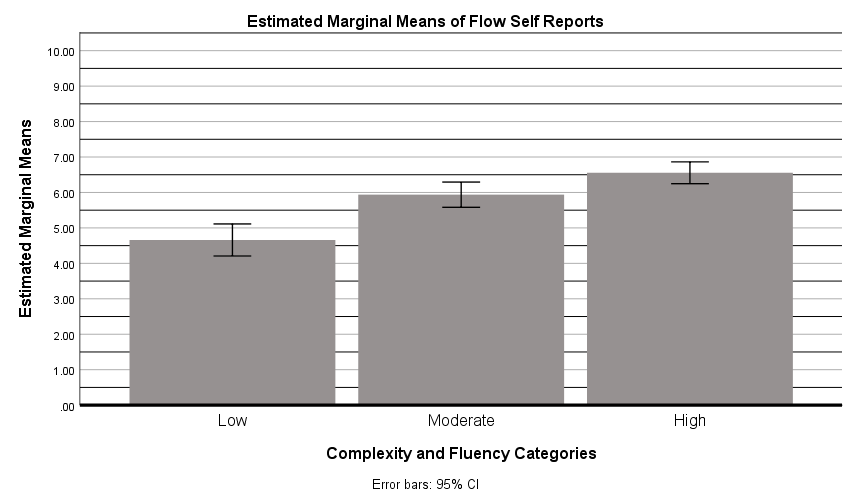 GLM Concentration_LCLF Concentration_MCMF Concentration_HCHF  /WSFACTOR=Comp_Flu 3 Polynomial  /METHOD=SSTYPE(3)  /PLOT=PROFILE(Comp_Flu) TYPE=BAR ERRORBAR=CI MEANREFERENCE=NO  /PRINT=DESCRIPTIVE ETASQ OPOWER  /CRITERIA=ALPHA(.05)  /WSDESIGN=Comp_Flu.General Linear ModelProfile Plots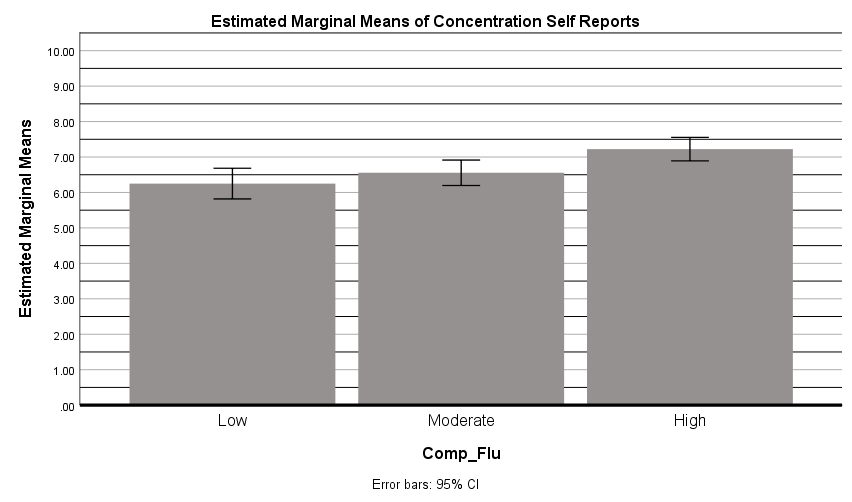 GLM Time_Distortion_LCLF Time_Distortion_MCMF Time_Distortion_HCHF  /WSFACTOR=Comp_Flu 3 Polynomial  /METHOD=SSTYPE(3)  /PLOT=PROFILE(Comp_Flu) TYPE=BAR ERRORBAR=CI MEANREFERENCE=NO  /PRINT=DESCRIPTIVE ETASQ OPOWER  /CRITERIA=ALPHA(.05)  /WSDESIGN=Comp_Flu.General Linear ModelProfile Plots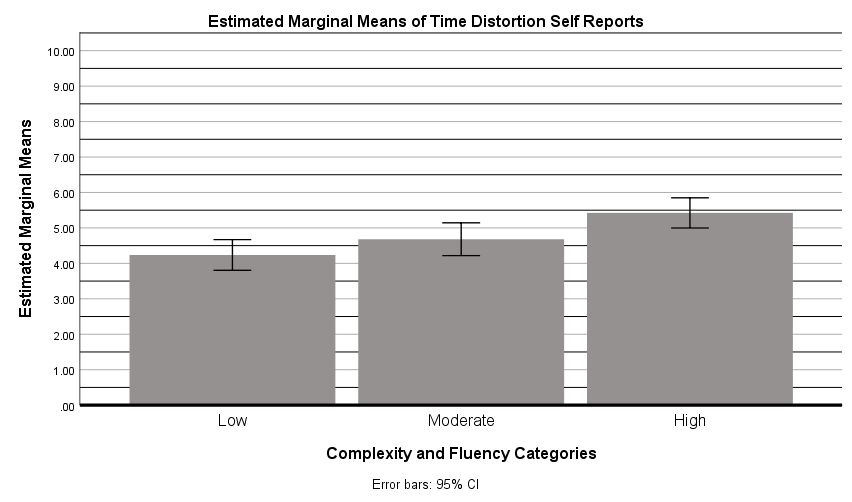 GLM Activation_LCLF Activation_MCMF Activation_HCHF  /WSFACTOR=Comp_Flu 3 Polynomial  /METHOD=SSTYPE(3)  /PLOT=PROFILE(Comp_Flu) TYPE=BAR ERRORBAR=CI MEANREFERENCE=NO  /PRINT=DESCRIPTIVE ETASQ OPOWER  /CRITERIA=ALPHA(.05)  /WSDESIGN=Comp_Flu.General Linear ModelProfile Plots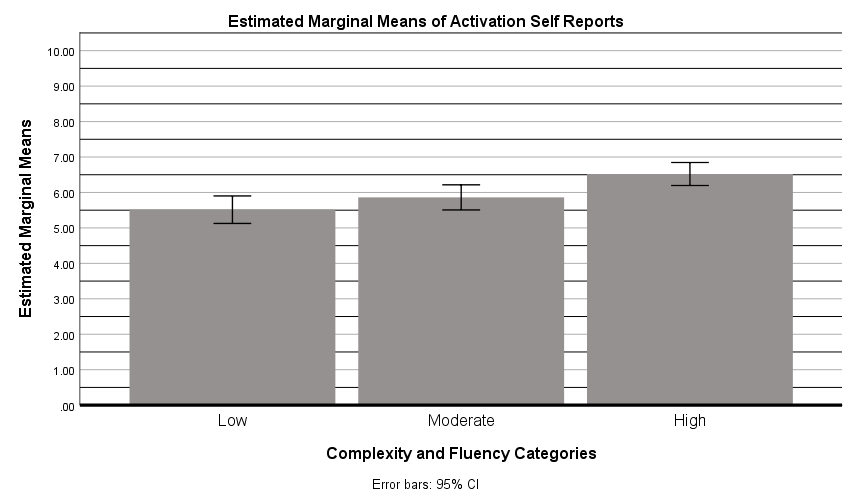 GLM Pleasantness_LCLF Pleasantness_MCMF Pleasantness_HCHF  /WSFACTOR=Comp_Flu 3 Polynomial  /METHOD=SSTYPE(3)  /PLOT=PROFILE(Comp_Flu) TYPE=BAR ERRORBAR=CI MEANREFERENCE=NO  /PRINT=DESCRIPTIVE ETASQ OPOWER  /CRITERIA=ALPHA(.05)  /WSDESIGN=Comp_Flu.General Linear ModelProfile Plots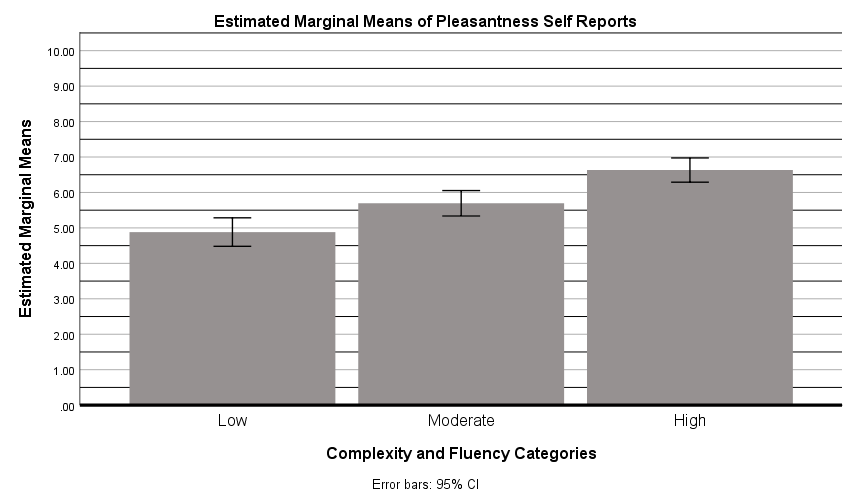 GLM Aesthetic_Liking_LCLF Aesthetic_Liking_MCMF Aesthetic_Liking_HCHF  /WSFACTOR=Comp_Flu 3 Polynomial  /METHOD=SSTYPE(3)  /PLOT=PROFILE(Comp_Flu) TYPE=BAR ERRORBAR=CI MEANREFERENCE=NO  /PRINT=DESCRIPTIVE ETASQ OPOWER  /CRITERIA=ALPHA(.05)  /WSDESIGN=Comp_Flu.General Linear ModelProfile Plots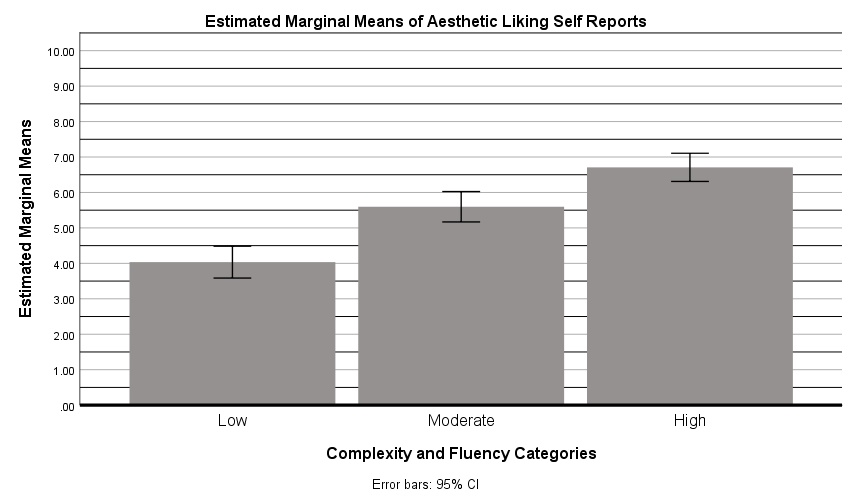 GLM Conceptual_Fluency_LCLF Conceptual_Fluency_MCMF Conceptual_Fluency_HCHF  /WSFACTOR=Comp_Flu 3 Polynomial  /METHOD=SSTYPE(3)  /PLOT=PROFILE(Comp_Flu) TYPE=BAR ERRORBAR=CI MEANREFERENCE=NO  /PRINT=DESCRIPTIVE ETASQ OPOWER  /CRITERIA=ALPHA(.05)  /WSDESIGN=Comp_Flu.General Linear ModelProfile Plots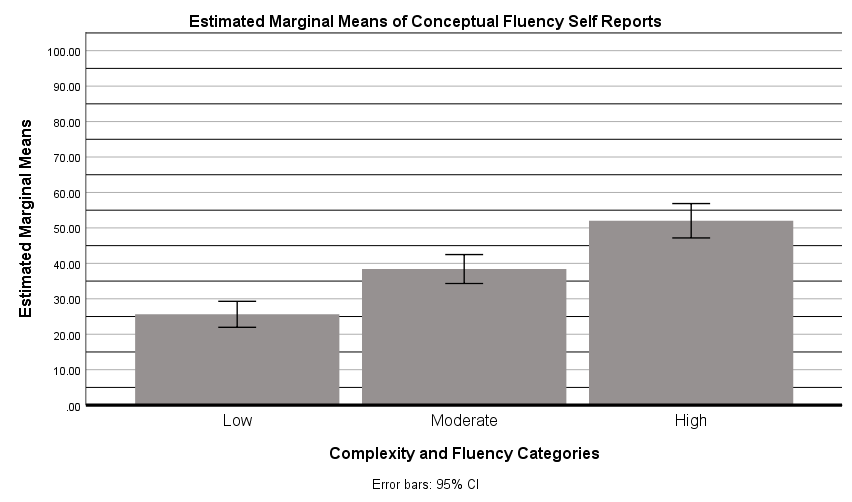 GLM Complexity_LCLF Complexity_MCMF Complexity_HCHF  /WSFACTOR=Comp_Flu 3 Polynomial  /METHOD=SSTYPE(3)  /PLOT=PROFILE(Comp_Flu) TYPE=BAR ERRORBAR=CI MEANREFERENCE=NO  /PRINT=DESCRIPTIVE ETASQ OPOWER  /CRITERIA=ALPHA(.05)  /WSDESIGN=Comp_Flu.General Linear ModelProfile Plots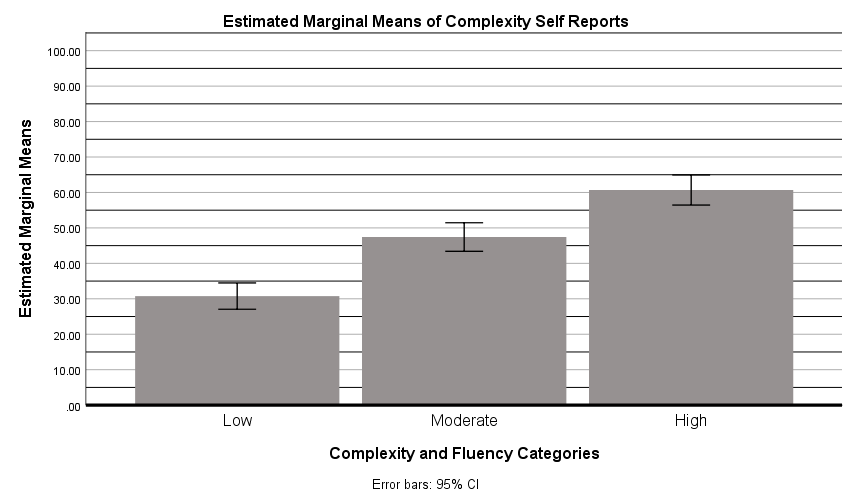 DATASET ACTIVATE DataSet1.SAVE OUTFILE="E:\Master's by Research\Tammy's MSc Data - Study 2\Study_2_Self-Report_Data.sav"  /COMPRESSED.Your license renewal date has passed. This product will stop working if a new license is not installed soon.NotesNotesNotesOutput CreatedOutput Created24-AUG-2019 12:35:51CommentsCommentsInputDataF:\Master's by Research\Tammy's MSc Data - Study 1\Study_1_Self-Report_Data.savInputActive DatasetDataSet1InputFilter<none>InputWeight<none>InputSplit File<none>InputN of Rows in Working Data File144Missing Value HandlingDefinition of MissingUser-defined missing values are treated as missing.Missing Value HandlingCases UsedStatistics are based on all cases with valid data for all variables in the model.SyntaxSyntaxGLM Flow_LCLF Flow_MCMF Flow_HCHF  /WSFACTOR=Comp_Flu 3 Polynomial  /METHOD=SSTYPE(3)  /PLOT=PROFILE(Comp_Flu) TYPE=BAR ERRORBAR=CI MEANREFERENCE=NO  /PRINT=DESCRIPTIVE ETASQ OPOWER  /CRITERIA=ALPHA(.05)  /WSDESIGN=Comp_Flu.ResourcesProcessor Time00:00:00.94ResourcesElapsed Time00:00:00.30Within-Subjects FactorsWithin-Subjects FactorsMeasure:   MEASURE_1  Measure:   MEASURE_1  Comp_FluDependent Variable1Flow_LCLF2Flow_MCMF3Flow_HCHFDescriptive StatisticsDescriptive StatisticsDescriptive StatisticsDescriptive StatisticsMeanStd. DeviationNFlow_LCLF4.65972.74859144Flow_MCMF5.93752.15880144Flow_HCHF6.55561.86532144Multivariate TestsaMultivariate TestsaMultivariate TestsaMultivariate TestsaMultivariate TestsaMultivariate TestsaMultivariate TestsaMultivariate TestsaMultivariate TestsaMultivariate TestsaEffectEffectValueFHypothesis dfError dfSig.Comp_FluPillai's Trace.31632.778b2.000142.000.000Comp_FluWilks' Lambda.68432.778b2.000142.000.000Comp_FluHotelling's Trace.46232.778b2.000142.000.000Comp_FluRoy's Largest Root.46232.778b2.000142.000.000Mauchly's Test of SphericityaMauchly's Test of SphericityaMauchly's Test of SphericityaMauchly's Test of SphericityaMauchly's Test of SphericityaMauchly's Test of SphericityaMauchly's Test of SphericityaMauchly's Test of SphericityaMeasure:   MEASURE_1  Measure:   MEASURE_1  Measure:   MEASURE_1  Measure:   MEASURE_1  Measure:   MEASURE_1  Measure:   MEASURE_1  Measure:   MEASURE_1  Measure:   MEASURE_1  Within Subjects EffectMauchly's WApprox. Chi-SquaredfSig.EpsilonbWithin Subjects EffectMauchly's WApprox. Chi-SquaredfSig.Greenhouse-GeisserComp_Flu.92710.7652.005.932Tests of Within-Subjects EffectsTests of Within-Subjects EffectsTests of Within-Subjects EffectsTests of Within-Subjects EffectsTests of Within-Subjects EffectsTests of Within-Subjects EffectsTests of Within-Subjects EffectsTests of Within-Subjects EffectsTests of Within-Subjects EffectsTests of Within-Subjects EffectsMeasure:   MEASURE_1  Measure:   MEASURE_1  Measure:   MEASURE_1  Measure:   MEASURE_1  Measure:   MEASURE_1  Measure:   MEASURE_1  Measure:   MEASURE_1  Measure:   MEASURE_1  Measure:   MEASURE_1  Measure:   MEASURE_1  SourceSourceType III Sum of SquaresdfMean SquareFComp_FluSphericity Assumed269.2272134.61336.803Comp_FluGreenhouse-Geisser269.2271.864144.44136.803Comp_FluHuynh-Feldt269.2271.888142.63136.803Comp_FluLower-bound269.2271.000269.22736.803Error(Comp_Flu)Sphericity Assumed1046.1062863.658Error(Comp_Flu)Greenhouse-Geisser1046.106266.5413.925Error(Comp_Flu)Huynh-Feldt1046.106269.9233.876Error(Comp_Flu)Lower-bound1046.106143.0007.315Tests of Within-Subjects ContrastsTests of Within-Subjects ContrastsTests of Within-Subjects ContrastsTests of Within-Subjects ContrastsTests of Within-Subjects ContrastsTests of Within-Subjects ContrastsTests of Within-Subjects ContrastsTests of Within-Subjects ContrastsTests of Within-Subjects ContrastsTests of Within-Subjects ContrastsMeasure:   MEASURE_1  Measure:   MEASURE_1  Measure:   MEASURE_1  Measure:   MEASURE_1  Measure:   MEASURE_1  Measure:   MEASURE_1  Measure:   MEASURE_1  Measure:   MEASURE_1  Measure:   MEASURE_1  Measure:   MEASURE_1  SourceComp_FluType III Sum of SquaresdfMean SquareFSig.Comp_FluLinear258.7811258.78165.879.000Comp_FluQuadratic10.446110.4463.084.081Error(Comp_Flu)Linear561.7191433.928Error(Comp_Flu)Quadratic484.3881433.387Tests of Between-Subjects EffectsTests of Between-Subjects EffectsTests of Between-Subjects EffectsTests of Between-Subjects EffectsTests of Between-Subjects EffectsTests of Between-Subjects EffectsTests of Between-Subjects EffectsTests of Between-Subjects EffectsTests of Between-Subjects EffectsMeasure:   MEASURE_1  Measure:   MEASURE_1  Measure:   MEASURE_1  Measure:   MEASURE_1  Measure:   MEASURE_1  Measure:   MEASURE_1  Measure:   MEASURE_1  Measure:   MEASURE_1  Measure:   MEASURE_1  Transformed Variable:   Average  Transformed Variable:   Average  Transformed Variable:   Average  Transformed Variable:   Average  Transformed Variable:   Average  Transformed Variable:   Average  Transformed Variable:   Average  Transformed Variable:   Average  Transformed Variable:   Average  SourceType III Sum of SquaresdfMean SquareFSig.Partial Eta SquaredIntercept14122.454114122.4541685.436.000.922Error1198.2131438.379NotesNotesNotesOutput CreatedOutput Created24-AUG-2019 12:38:25CommentsCommentsInputDataF:\Master's by Research\Tammy's MSc Data - Study 1\Study_1_Self-Report_Data.savInputActive DatasetDataSet1InputFilter<none>InputWeight<none>InputSplit File<none>InputN of Rows in Working Data File144Missing Value HandlingDefinition of MissingUser-defined missing values are treated as missing.Missing Value HandlingCases UsedStatistics are based on all cases with valid data for all variables in the model.SyntaxSyntaxGLM Concentration_LCLF Concentration_MCMF Concentration_HCHF  /WSFACTOR=Comp_Flu 3 Polynomial  /METHOD=SSTYPE(3)  /PLOT=PROFILE(Comp_Flu) TYPE=BAR ERRORBAR=CI MEANREFERENCE=NO  /PRINT=DESCRIPTIVE ETASQ OPOWER  /CRITERIA=ALPHA(.05)  /WSDESIGN=Comp_Flu.ResourcesProcessor Time00:00:00.19ResourcesElapsed Time00:00:00.11Within-Subjects FactorsWithin-Subjects FactorsMeasure:   MEASURE_1  Measure:   MEASURE_1  Comp_FluDependent Variable1Concentration_LCLF2Concentration_MCMF3Concentration_HCHFDescriptive StatisticsDescriptive StatisticsDescriptive StatisticsDescriptive StatisticsMeanStd. DeviationNConcentration_LCLF6.25002.62984144Concentration_MCMF6.55562.17994144Concentration_HCHF7.22222.01201144Multivariate TestsaMultivariate TestsaMultivariate TestsaMultivariate TestsaMultivariate TestsaMultivariate TestsaMultivariate TestsaMultivariate TestsaMultivariate TestsaMultivariate TestsaEffectEffectValueFHypothesis dfError dfSig.Comp_FluPillai's Trace.14612.175b2.000142.000.000Comp_FluWilks' Lambda.85412.175b2.000142.000.000Comp_FluHotelling's Trace.17112.175b2.000142.000.000Comp_FluRoy's Largest Root.17112.175b2.000142.000.000Mauchly's Test of SphericityaMauchly's Test of SphericityaMauchly's Test of SphericityaMauchly's Test of SphericityaMauchly's Test of SphericityaMauchly's Test of SphericityaMauchly's Test of SphericityaMauchly's Test of SphericityaMeasure:   MEASURE_1  Measure:   MEASURE_1  Measure:   MEASURE_1  Measure:   MEASURE_1  Measure:   MEASURE_1  Measure:   MEASURE_1  Measure:   MEASURE_1  Measure:   MEASURE_1  Within Subjects EffectMauchly's WApprox. Chi-SquaredfSig.EpsilonbWithin Subjects EffectMauchly's WApprox. Chi-SquaredfSig.Greenhouse-GeisserComp_Flu.9517.1772.028.953Tests of Within-Subjects EffectsTests of Within-Subjects EffectsTests of Within-Subjects EffectsTests of Within-Subjects EffectsTests of Within-Subjects EffectsTests of Within-Subjects EffectsTests of Within-Subjects EffectsTests of Within-Subjects EffectsTests of Within-Subjects EffectsTests of Within-Subjects EffectsMeasure:   MEASURE_1  Measure:   MEASURE_1  Measure:   MEASURE_1  Measure:   MEASURE_1  Measure:   MEASURE_1  Measure:   MEASURE_1  Measure:   MEASURE_1  Measure:   MEASURE_1  Measure:   MEASURE_1  Measure:   MEASURE_1  SourceSourceType III Sum of SquaresdfMean SquareFComp_FluSphericity Assumed71.185235.59311.334Comp_FluGreenhouse-Geisser71.1851.90637.34711.334Comp_FluHuynh-Feldt71.1851.93136.86211.334Comp_FluLower-bound71.1851.00071.18511.334Error(Comp_Flu)Sphericity Assumed898.1482863.140Error(Comp_Flu)Greenhouse-Geisser898.148272.5673.295Error(Comp_Flu)Huynh-Feldt898.148276.1543.252Error(Comp_Flu)Lower-bound898.148143.0006.281Tests of Within-Subjects ContrastsTests of Within-Subjects ContrastsTests of Within-Subjects ContrastsTests of Within-Subjects ContrastsTests of Within-Subjects ContrastsTests of Within-Subjects ContrastsTests of Within-Subjects ContrastsTests of Within-Subjects ContrastsTests of Within-Subjects ContrastsTests of Within-Subjects ContrastsMeasure:   MEASURE_1  Measure:   MEASURE_1  Measure:   MEASURE_1  Measure:   MEASURE_1  Measure:   MEASURE_1  Measure:   MEASURE_1  Measure:   MEASURE_1  Measure:   MEASURE_1  Measure:   MEASURE_1  Measure:   MEASURE_1  SourceComp_FluType III Sum of SquaresdfMean SquareFSig.Comp_FluLinear68.056168.05620.362.000Comp_FluQuadratic3.13013.1301.065.304Error(Comp_Flu)Linear477.9441433.342Error(Comp_Flu)Quadratic420.2041432.938Tests of Between-Subjects EffectsTests of Between-Subjects EffectsTests of Between-Subjects EffectsTests of Between-Subjects EffectsTests of Between-Subjects EffectsTests of Between-Subjects EffectsTests of Between-Subjects EffectsTests of Between-Subjects EffectsTests of Between-Subjects EffectsMeasure:   MEASURE_1  Measure:   MEASURE_1  Measure:   MEASURE_1  Measure:   MEASURE_1  Measure:   MEASURE_1  Measure:   MEASURE_1  Measure:   MEASURE_1  Measure:   MEASURE_1  Measure:   MEASURE_1  Transformed Variable:   Average  Transformed Variable:   Average  Transformed Variable:   Average  Transformed Variable:   Average  Transformed Variable:   Average  Transformed Variable:   Average  Transformed Variable:   Average  Transformed Variable:   Average  Transformed Variable:   Average  SourceType III Sum of SquaresdfMean SquareFSig.Partial Eta SquaredIntercept19253.370119253.3702040.495.000.935Error1349.2961439.436NotesNotesNotesOutput CreatedOutput Created24-AUG-2019 12:39:46CommentsCommentsInputDataF:\Master's by Research\Tammy's MSc Data - Study 1\Study_1_Self-Report_Data.savInputActive DatasetDataSet1InputFilter<none>InputWeight<none>InputSplit File<none>InputN of Rows in Working Data File144Missing Value HandlingDefinition of MissingUser-defined missing values are treated as missing.Missing Value HandlingCases UsedStatistics are based on all cases with valid data for all variables in the model.SyntaxSyntaxGLM Time_Distortion_LCLF Time_Distortion_MCMF Time_Distortion_HCHF  /WSFACTOR=Comp_Flu 3 Polynomial  /METHOD=SSTYPE(3)  /PLOT=PROFILE(Comp_Flu) TYPE=BAR ERRORBAR=CI MEANREFERENCE=NO  /PRINT=DESCRIPTIVE ETASQ OPOWER  /CRITERIA=ALPHA(.05)  /WSDESIGN=Comp_Flu.ResourcesProcessor Time00:00:00.16ResourcesElapsed Time00:00:00.11Within-Subjects FactorsWithin-Subjects FactorsMeasure:   MEASURE_1  Measure:   MEASURE_1  Comp_FluDependent Variable1Time_Distortion_LCLF2Time_Distortion_MCMF3Time_Distortion_HCHFDescriptive StatisticsDescriptive StatisticsDescriptive StatisticsDescriptive StatisticsMeanStd. DeviationNTime_Distortion_LCLF4.23612.63114144Time_Distortion_MCMF4.68062.81020144Time_Distortion_HCHF5.42362.58717144Multivariate TestsaMultivariate TestsaMultivariate TestsaMultivariate TestsaMultivariate TestsaMultivariate TestsaMultivariate TestsaMultivariate TestsaMultivariate TestsaMultivariate TestsaEffectEffectValueFHypothesis dfError dfSig.Comp_FluPillai's Trace.1048.246b2.000142.000.000Comp_FluWilks' Lambda.8968.246b2.000142.000.000Comp_FluHotelling's Trace.1168.246b2.000142.000.000Comp_FluRoy's Largest Root.1168.246b2.000142.000.000Mauchly's Test of SphericityaMauchly's Test of SphericityaMauchly's Test of SphericityaMauchly's Test of SphericityaMauchly's Test of SphericityaMauchly's Test of SphericityaMauchly's Test of SphericityaMauchly's Test of SphericityaMeasure:   MEASURE_1  Measure:   MEASURE_1  Measure:   MEASURE_1  Measure:   MEASURE_1  Measure:   MEASURE_1  Measure:   MEASURE_1  Measure:   MEASURE_1  Measure:   MEASURE_1  Within Subjects EffectMauchly's WApprox. Chi-SquaredfSig.EpsilonbWithin Subjects EffectMauchly's WApprox. Chi-SquaredfSig.Greenhouse-GeisserComp_Flu.92610.9652.004.931Tests of Within-Subjects EffectsTests of Within-Subjects EffectsTests of Within-Subjects EffectsTests of Within-Subjects EffectsTests of Within-Subjects EffectsTests of Within-Subjects EffectsTests of Within-Subjects EffectsTests of Within-Subjects EffectsTests of Within-Subjects EffectsTests of Within-Subjects EffectsMeasure:   MEASURE_1  Measure:   MEASURE_1  Measure:   MEASURE_1  Measure:   MEASURE_1  Measure:   MEASURE_1  Measure:   MEASURE_1  Measure:   MEASURE_1  Measure:   MEASURE_1  Measure:   MEASURE_1  Measure:   MEASURE_1  SourceSourceType III Sum of SquaresdfMean SquareFComp_FluSphericity Assumed103.671251.8369.295Comp_FluGreenhouse-Geisser103.6711.86255.6889.295Comp_FluHuynh-Feldt103.6711.88554.9919.295Comp_FluLower-bound103.6711.000103.6719.295Error(Comp_Flu)Sphericity Assumed1594.9952865.577Error(Comp_Flu)Greenhouse-Geisser1594.995266.2165.991Error(Comp_Flu)Huynh-Feldt1594.995269.5875.916Error(Comp_Flu)Lower-bound1594.995143.00011.154Tests of Within-Subjects ContrastsTests of Within-Subjects ContrastsTests of Within-Subjects ContrastsTests of Within-Subjects ContrastsTests of Within-Subjects ContrastsTests of Within-Subjects ContrastsTests of Within-Subjects ContrastsTests of Within-Subjects ContrastsTests of Within-Subjects ContrastsTests of Within-Subjects ContrastsMeasure:   MEASURE_1  Measure:   MEASURE_1  Measure:   MEASURE_1  Measure:   MEASURE_1  Measure:   MEASURE_1  Measure:   MEASURE_1  Measure:   MEASURE_1  Measure:   MEASURE_1  Measure:   MEASURE_1  Measure:   MEASURE_1  SourceComp_FluType III Sum of SquaresdfMean SquareFSig.Comp_FluLinear101.5311101.53116.462.000Comp_FluQuadratic2.14012.140.429.513Error(Comp_Flu)Linear881.9691436.168Error(Comp_Flu)Quadratic713.0271434.986Tests of Between-Subjects EffectsTests of Between-Subjects EffectsTests of Between-Subjects EffectsTests of Between-Subjects EffectsTests of Between-Subjects EffectsTests of Between-Subjects EffectsTests of Between-Subjects EffectsTests of Between-Subjects EffectsTests of Between-Subjects EffectsMeasure:   MEASURE_1  Measure:   MEASURE_1  Measure:   MEASURE_1  Measure:   MEASURE_1  Measure:   MEASURE_1  Measure:   MEASURE_1  Measure:   MEASURE_1  Measure:   MEASURE_1  Measure:   MEASURE_1  Transformed Variable:   Average  Transformed Variable:   Average  Transformed Variable:   Average  Transformed Variable:   Average  Transformed Variable:   Average  Transformed Variable:   Average  Transformed Variable:   Average  Transformed Variable:   Average  Transformed Variable:   Average  SourceType III Sum of SquaresdfMean SquareFSig.Partial Eta SquaredIntercept9870.89119870.891952.813.000.870Error1481.44214310.360NotesNotesNotesOutput CreatedOutput Created24-AUG-2019 12:40:58CommentsCommentsInputDataF:\Master's by Research\Tammy's MSc Data - Study 1\Study_1_Self-Report_Data.savInputActive DatasetDataSet1InputFilter<none>InputWeight<none>InputSplit File<none>InputN of Rows in Working Data File144Missing Value HandlingDefinition of MissingUser-defined missing values are treated as missing.Missing Value HandlingCases UsedStatistics are based on all cases with valid data for all variables in the model.SyntaxSyntaxGLM Activation_LCLF Activation_MCMF Activation_HCHF  /WSFACTOR=Comp_Flu 3 Polynomial  /METHOD=SSTYPE(3)  /PLOT=PROFILE(Comp_Flu) TYPE=BAR ERRORBAR=CI MEANREFERENCE=NO  /PRINT=DESCRIPTIVE ETASQ OPOWER  /CRITERIA=ALPHA(.05)  /WSDESIGN=Comp_Flu.ResourcesProcessor Time00:00:00.13ResourcesElapsed Time00:00:00.09Within-Subjects FactorsWithin-Subjects FactorsMeasure:   MEASURE_1  Measure:   MEASURE_1  Comp_FluDependent Variable1Activation_LCLF2Activation_MCMF3Activation_HCHFDescriptive StatisticsDescriptive StatisticsDescriptive StatisticsDescriptive StatisticsMeanStd. DeviationNActivation_LCLF5.51392.35038144Activation_MCMF5.86112.15683144Activation_HCHF6.52081.96817144Multivariate TestsaMultivariate TestsaMultivariate TestsaMultivariate TestsaMultivariate TestsaMultivariate TestsaMultivariate TestsaMultivariate TestsaMultivariate TestsaMultivariate TestsaEffectEffectValueFHypothesis dfError dfSig.Comp_FluPillai's Trace.18215.749b2.000142.000.000Comp_FluWilks' Lambda.81815.749b2.000142.000.000Comp_FluHotelling's Trace.22215.749b2.000142.000.000Comp_FluRoy's Largest Root.22215.749b2.000142.000.000Mauchly's Test of SphericityaMauchly's Test of SphericityaMauchly's Test of SphericityaMauchly's Test of SphericityaMauchly's Test of SphericityaMauchly's Test of SphericityaMauchly's Test of SphericityaMauchly's Test of SphericityaMeasure:   MEASURE_1  Measure:   MEASURE_1  Measure:   MEASURE_1  Measure:   MEASURE_1  Measure:   MEASURE_1  Measure:   MEASURE_1  Measure:   MEASURE_1  Measure:   MEASURE_1  Within Subjects EffectMauchly's WApprox. Chi-SquaredfSig.EpsilonbWithin Subjects EffectMauchly's WApprox. Chi-SquaredfSig.Greenhouse-GeisserComp_Flu.9911.2332.540.991Tests of Within-Subjects EffectsTests of Within-Subjects EffectsTests of Within-Subjects EffectsTests of Within-Subjects EffectsTests of Within-Subjects EffectsTests of Within-Subjects EffectsTests of Within-Subjects EffectsTests of Within-Subjects EffectsTests of Within-Subjects EffectsTests of Within-Subjects EffectsMeasure:   MEASURE_1  Measure:   MEASURE_1  Measure:   MEASURE_1  Measure:   MEASURE_1  Measure:   MEASURE_1  Measure:   MEASURE_1  Measure:   MEASURE_1  Measure:   MEASURE_1  Measure:   MEASURE_1  Measure:   MEASURE_1  SourceSourceType III Sum of SquaresdfMean SquareFComp_FluSphericity Assumed75.347237.67415.814Comp_FluGreenhouse-Geisser75.3471.98337.99915.814Comp_FluHuynh-Feldt75.3472.00037.67415.814Comp_FluLower-bound75.3471.00075.34715.814Error(Comp_Flu)Sphericity Assumed681.3192862.382Error(Comp_Flu)Greenhouse-Geisser681.319283.5492.403Error(Comp_Flu)Huynh-Feldt681.319286.0002.382Error(Comp_Flu)Lower-bound681.319143.0004.764Tests of Within-Subjects ContrastsTests of Within-Subjects ContrastsTests of Within-Subjects ContrastsTests of Within-Subjects ContrastsTests of Within-Subjects ContrastsTests of Within-Subjects ContrastsTests of Within-Subjects ContrastsTests of Within-Subjects ContrastsTests of Within-Subjects ContrastsTests of Within-Subjects ContrastsMeasure:   MEASURE_1  Measure:   MEASURE_1  Measure:   MEASURE_1  Measure:   MEASURE_1  Measure:   MEASURE_1  Measure:   MEASURE_1  Measure:   MEASURE_1  Measure:   MEASURE_1  Measure:   MEASURE_1  Measure:   MEASURE_1  SourceComp_FluType III Sum of SquaresdfMean SquareFSig.Comp_FluLinear73.003173.00329.532.000Comp_FluQuadratic2.34412.3441.022.314Error(Comp_Flu)Linear353.4971432.472Error(Comp_Flu)Quadratic327.8231432.292Tests of Between-Subjects EffectsTests of Between-Subjects EffectsTests of Between-Subjects EffectsTests of Between-Subjects EffectsTests of Between-Subjects EffectsTests of Between-Subjects EffectsTests of Between-Subjects EffectsTests of Between-Subjects EffectsTests of Between-Subjects EffectsMeasure:   MEASURE_1  Measure:   MEASURE_1  Measure:   MEASURE_1  Measure:   MEASURE_1  Measure:   MEASURE_1  Measure:   MEASURE_1  Measure:   MEASURE_1  Measure:   MEASURE_1  Measure:   MEASURE_1  Transformed Variable:   Average  Transformed Variable:   Average  Transformed Variable:   Average  Transformed Variable:   Average  Transformed Variable:   Average  Transformed Variable:   Average  Transformed Variable:   Average  Transformed Variable:   Average  Transformed Variable:   Average  SourceType III Sum of SquaresdfMean SquareFSig.Partial Eta SquaredIntercept15372.521115372.5211655.558.000.920Error1327.8131439.285NotesNotesNotesOutput CreatedOutput Created24-AUG-2019 12:42:17CommentsCommentsInputDataF:\Master's by Research\Tammy's MSc Data - Study 1\Study_1_Self-Report_Data.savInputActive DatasetDataSet1InputFilter<none>InputWeight<none>InputSplit File<none>InputN of Rows in Working Data File144Missing Value HandlingDefinition of MissingUser-defined missing values are treated as missing.Missing Value HandlingCases UsedStatistics are based on all cases with valid data for all variables in the model.SyntaxSyntaxGLM Pleasantness_LCLF Pleasantness_MCMF Pleasantness_HCHF  /WSFACTOR=Comp_Flu 3 Polynomial  /METHOD=SSTYPE(3)  /PLOT=PROFILE(Comp_Flu) TYPE=BAR ERRORBAR=CI MEANREFERENCE=NO  /PRINT=DESCRIPTIVE ETASQ OPOWER  /CRITERIA=ALPHA(.05)  /WSDESIGN=Comp_Flu.ResourcesProcessor Time00:00:00.14ResourcesElapsed Time00:00:00.11Within-Subjects FactorsWithin-Subjects FactorsMeasure:   MEASURE_1  Measure:   MEASURE_1  Comp_FluDependent Variable1Pleasantness_LCLF2Pleasantness_MCMF3Pleasantness_HCHFDescriptive StatisticsDescriptive StatisticsDescriptive StatisticsDescriptive StatisticsMeanStd. DeviationNPleasantness_LCLF4.88192.44233144Pleasantness_MCMF5.69442.17834144Pleasantness_HCHF6.63192.07801144Multivariate TestsaMultivariate TestsaMultivariate TestsaMultivariate TestsaMultivariate TestsaMultivariate TestsaMultivariate TestsaMultivariate TestsaMultivariate TestsaMultivariate TestsaEffectEffectValueFHypothesis dfError dfSig.Comp_FluPillai's Trace.24022.457b2.000142.000.000Comp_FluWilks' Lambda.76022.457b2.000142.000.000Comp_FluHotelling's Trace.31622.457b2.000142.000.000Comp_FluRoy's Largest Root.31622.457b2.000142.000.000Mauchly's Test of SphericityaMauchly's Test of SphericityaMauchly's Test of SphericityaMauchly's Test of SphericityaMauchly's Test of SphericityaMauchly's Test of SphericityaMauchly's Test of SphericityaMauchly's Test of SphericityaMeasure:   MEASURE_1  Measure:   MEASURE_1  Measure:   MEASURE_1  Measure:   MEASURE_1  Measure:   MEASURE_1  Measure:   MEASURE_1  Measure:   MEASURE_1  Measure:   MEASURE_1  Within Subjects EffectMauchly's WApprox. Chi-SquaredfSig.EpsilonbWithin Subjects EffectMauchly's WApprox. Chi-SquaredfSig.Greenhouse-GeisserComp_Flu.9655.1122.078.966Tests of Within-Subjects EffectsTests of Within-Subjects EffectsTests of Within-Subjects EffectsTests of Within-Subjects EffectsTests of Within-Subjects EffectsTests of Within-Subjects EffectsTests of Within-Subjects EffectsTests of Within-Subjects EffectsTests of Within-Subjects EffectsTests of Within-Subjects EffectsMeasure:   MEASURE_1  Measure:   MEASURE_1  Measure:   MEASURE_1  Measure:   MEASURE_1  Measure:   MEASURE_1  Measure:   MEASURE_1  Measure:   MEASURE_1  Measure:   MEASURE_1  Measure:   MEASURE_1  Measure:   MEASURE_1  SourceSourceType III Sum of SquaresdfMean SquareFComp_FluSphericity Assumed220.8752110.43725.922Comp_FluGreenhouse-Geisser220.8751.932114.34225.922Comp_FluHuynh-Feldt220.8751.958112.82625.922Comp_FluLower-bound220.8751.000220.87525.922Error(Comp_Flu)Sphericity Assumed1218.4582864.260Error(Comp_Flu)Greenhouse-Geisser1218.458276.2334.411Error(Comp_Flu)Huynh-Feldt1218.458279.9464.352Error(Comp_Flu)Lower-bound1218.458143.0008.521Tests of Within-Subjects ContrastsTests of Within-Subjects ContrastsTests of Within-Subjects ContrastsTests of Within-Subjects ContrastsTests of Within-Subjects ContrastsTests of Within-Subjects ContrastsTests of Within-Subjects ContrastsTests of Within-Subjects ContrastsTests of Within-Subjects ContrastsTests of Within-Subjects ContrastsMeasure:   MEASURE_1  Measure:   MEASURE_1  Measure:   MEASURE_1  Measure:   MEASURE_1  Measure:   MEASURE_1  Measure:   MEASURE_1  Measure:   MEASURE_1  Measure:   MEASURE_1  Measure:   MEASURE_1  Measure:   MEASURE_1  SourceComp_FluType III Sum of SquaresdfMean SquareFSig.Comp_FluLinear220.5001220.50044.379.000Comp_FluQuadratic.3751.375.106.746Error(Comp_Flu)Linear710.5001434.969Error(Comp_Flu)Quadratic507.9581433.552Tests of Between-Subjects EffectsTests of Between-Subjects EffectsTests of Between-Subjects EffectsTests of Between-Subjects EffectsTests of Between-Subjects EffectsTests of Between-Subjects EffectsTests of Between-Subjects EffectsTests of Between-Subjects EffectsTests of Between-Subjects EffectsMeasure:   MEASURE_1  Measure:   MEASURE_1  Measure:   MEASURE_1  Measure:   MEASURE_1  Measure:   MEASURE_1  Measure:   MEASURE_1  Measure:   MEASURE_1  Measure:   MEASURE_1  Measure:   MEASURE_1  Transformed Variable:   Average  Transformed Variable:   Average  Transformed Variable:   Average  Transformed Variable:   Average  Transformed Variable:   Average  Transformed Variable:   Average  Transformed Variable:   Average  Transformed Variable:   Average  Transformed Variable:   Average  SourceType III Sum of SquaresdfMean SquareFSig.Partial Eta SquaredIntercept14214.083114214.0832184.236.000.939Error930.5831436.508NotesNotesNotesOutput CreatedOutput Created24-AUG-2019 12:43:22CommentsCommentsInputDataF:\Master's by Research\Tammy's MSc Data - Study 1\Study_1_Self-Report_Data.savInputActive DatasetDataSet1InputFilter<none>InputWeight<none>InputSplit File<none>InputN of Rows in Working Data File144Missing Value HandlingDefinition of MissingUser-defined missing values are treated as missing.Missing Value HandlingCases UsedStatistics are based on all cases with valid data for all variables in the model.SyntaxSyntaxGLM Aesthetic_Liking_LCLF Aesthetic_Liking_MCMF Aesthetic_Liking_HCHF  /WSFACTOR=Comp_Flu 3 Polynomial  /METHOD=SSTYPE(3)  /PLOT=PROFILE(Comp_Flu) TYPE=BAR ERRORBAR=CI MEANREFERENCE=NO  /PRINT=DESCRIPTIVE ETASQ OPOWER  /CRITERIA=ALPHA(.05)  /WSDESIGN=Comp_Flu.ResourcesProcessor Time00:00:00.14ResourcesElapsed Time00:00:00.09Within-Subjects FactorsWithin-Subjects FactorsMeasure:   MEASURE_1  Measure:   MEASURE_1  Comp_FluDependent Variable1Aesthetic_Liking_LCLF2Aesthetic_Liking_MCMF3Aesthetic_Liking_HCHFDescriptive StatisticsDescriptive StatisticsDescriptive StatisticsDescriptive StatisticsMeanStd. DeviationNAesthetic_Liking_LCLF4.03472.72623144Aesthetic_Liking_MCMF5.59722.59994144Aesthetic_Liking_HCHF6.70832.41752144Multivariate TestsaMultivariate TestsaMultivariate TestsaMultivariate TestsaMultivariate TestsaMultivariate TestsaMultivariate TestsaMultivariate TestsaMultivariate TestsaMultivariate TestsaEffectEffectValueFHypothesis dfError dfSig.Comp_FluPillai's Trace.35338.730b2.000142.000.000Comp_FluWilks' Lambda.64738.730b2.000142.000.000Comp_FluHotelling's Trace.54538.730b2.000142.000.000Comp_FluRoy's Largest Root.54538.730b2.000142.000.000Mauchly's Test of SphericityaMauchly's Test of SphericityaMauchly's Test of SphericityaMauchly's Test of SphericityaMauchly's Test of SphericityaMauchly's Test of SphericityaMauchly's Test of SphericityaMauchly's Test of SphericityaMeasure:   MEASURE_1  Measure:   MEASURE_1  Measure:   MEASURE_1  Measure:   MEASURE_1  Measure:   MEASURE_1  Measure:   MEASURE_1  Measure:   MEASURE_1  Measure:   MEASURE_1  Within Subjects EffectMauchly's WApprox. Chi-SquaredfSig.EpsilonbWithin Subjects EffectMauchly's WApprox. Chi-SquaredfSig.Greenhouse-GeisserComp_Flu.995.7042.703.995Tests of Within-Subjects EffectsTests of Within-Subjects EffectsTests of Within-Subjects EffectsTests of Within-Subjects EffectsTests of Within-Subjects EffectsTests of Within-Subjects EffectsTests of Within-Subjects EffectsTests of Within-Subjects EffectsTests of Within-Subjects EffectsTests of Within-Subjects EffectsMeasure:   MEASURE_1  Measure:   MEASURE_1  Measure:   MEASURE_1  Measure:   MEASURE_1  Measure:   MEASURE_1  Measure:   MEASURE_1  Measure:   MEASURE_1  Measure:   MEASURE_1  Measure:   MEASURE_1  Measure:   MEASURE_1  SourceSourceType III Sum of SquaresdfMean SquareFComp_FluSphericity Assumed519.5602259.78040.501Comp_FluGreenhouse-Geisser519.5601.990261.06540.501Comp_FluHuynh-Feldt519.5602.000259.78040.501Comp_FluLower-bound519.5601.000519.56040.501Error(Comp_Flu)Sphericity Assumed1834.4402866.414Error(Comp_Flu)Greenhouse-Geisser1834.440284.5926.446Error(Comp_Flu)Huynh-Feldt1834.440286.0006.414Error(Comp_Flu)Lower-bound1834.440143.00012.828Tests of Within-Subjects ContrastsTests of Within-Subjects ContrastsTests of Within-Subjects ContrastsTests of Within-Subjects ContrastsTests of Within-Subjects ContrastsTests of Within-Subjects ContrastsTests of Within-Subjects ContrastsTests of Within-Subjects ContrastsTests of Within-Subjects ContrastsTests of Within-Subjects ContrastsMeasure:   MEASURE_1  Measure:   MEASURE_1  Measure:   MEASURE_1  Measure:   MEASURE_1  Measure:   MEASURE_1  Measure:   MEASURE_1  Measure:   MEASURE_1  Measure:   MEASURE_1  Measure:   MEASURE_1  Measure:   MEASURE_1  SourceComp_FluType III Sum of SquaresdfMean SquareFSig.Comp_FluLinear514.6701514.67076.281.000Comp_FluQuadratic4.89014.890.804.371Error(Comp_Flu)Linear964.8301436.747Error(Comp_Flu)Quadratic869.6101436.081Tests of Between-Subjects EffectsTests of Between-Subjects EffectsTests of Between-Subjects EffectsTests of Between-Subjects EffectsTests of Between-Subjects EffectsTests of Between-Subjects EffectsTests of Between-Subjects EffectsTests of Between-Subjects EffectsTests of Between-Subjects EffectsMeasure:   MEASURE_1  Measure:   MEASURE_1  Measure:   MEASURE_1  Measure:   MEASURE_1  Measure:   MEASURE_1  Measure:   MEASURE_1  Measure:   MEASURE_1  Measure:   MEASURE_1  Measure:   MEASURE_1  Transformed Variable:   Average  Transformed Variable:   Average  Transformed Variable:   Average  Transformed Variable:   Average  Transformed Variable:   Average  Transformed Variable:   Average  Transformed Variable:   Average  Transformed Variable:   Average  Transformed Variable:   Average  SourceType III Sum of SquaresdfMean SquareFSig.Partial Eta SquaredIntercept12816.225112816.2251778.001.000.926Error1030.7751437.208NotesNotesNotesOutput CreatedOutput Created24-AUG-2019 12:44:26CommentsCommentsInputDataF:\Master's by Research\Tammy's MSc Data - Study 1\Study_1_Self-Report_Data.savInputActive DatasetDataSet1InputFilter<none>InputWeight<none>InputSplit File<none>InputN of Rows in Working Data File144Missing Value HandlingDefinition of MissingUser-defined missing values are treated as missing.Missing Value HandlingCases UsedStatistics are based on all cases with valid data for all variables in the model.SyntaxSyntaxGLM Conceptual_Fluency_LCLF Conceptual_Fluency_MCMF Conceptual_Fluency_HCHF  /WSFACTOR=Comp_Flu 3 Polynomial  /METHOD=SSTYPE(3)  /PLOT=PROFILE(Comp_Flu) TYPE=BAR ERRORBAR=CI MEANREFERENCE=NO  /PRINT=DESCRIPTIVE ETASQ OPOWER  /CRITERIA=ALPHA(.05)  /WSDESIGN=Comp_Flu.ResourcesProcessor Time00:00:00.11ResourcesElapsed Time00:00:00.09Within-Subjects FactorsWithin-Subjects FactorsMeasure:   MEASURE_1  Measure:   MEASURE_1  Comp_FluDependent Variable1Conceptual_Fluency_LCLF2Conceptual_Fluency_MCMF3Conceptual_Fluency_HCHFDescriptive StatisticsDescriptive StatisticsDescriptive StatisticsDescriptive StatisticsMeanStd. DeviationNConceptual_Fluency_LCLF25.625022.24211144Conceptual_Fluency_MCMF38.402824.79745144Conceptual_Fluency_HCHF52.013929.46089144Multivariate TestsaMultivariate TestsaMultivariate TestsaMultivariate TestsaMultivariate TestsaMultivariate TestsaMultivariate TestsaMultivariate TestsaMultivariate TestsaMultivariate TestsaEffectEffectValueFHypothesis dfError dfSig.Comp_FluPillai's Trace.39846.907b2.000142.000.000Comp_FluWilks' Lambda.60246.907b2.000142.000.000Comp_FluHotelling's Trace.66146.907b2.000142.000.000Comp_FluRoy's Largest Root.66146.907b2.000142.000.000Mauchly's Test of SphericityaMauchly's Test of SphericityaMauchly's Test of SphericityaMauchly's Test of SphericityaMauchly's Test of SphericityaMauchly's Test of SphericityaMauchly's Test of SphericityaMauchly's Test of SphericityaMeasure:   MEASURE_1  Measure:   MEASURE_1  Measure:   MEASURE_1  Measure:   MEASURE_1  Measure:   MEASURE_1  Measure:   MEASURE_1  Measure:   MEASURE_1  Measure:   MEASURE_1  Within Subjects EffectMauchly's WApprox. Chi-SquaredfSig.EpsilonbWithin Subjects EffectMauchly's WApprox. Chi-SquaredfSig.Greenhouse-GeisserComp_Flu.9664.9622.084.967Tests of Within-Subjects EffectsTests of Within-Subjects EffectsTests of Within-Subjects EffectsTests of Within-Subjects EffectsTests of Within-Subjects EffectsTests of Within-Subjects EffectsTests of Within-Subjects EffectsTests of Within-Subjects EffectsTests of Within-Subjects EffectsTests of Within-Subjects EffectsMeasure:   MEASURE_1  Measure:   MEASURE_1  Measure:   MEASURE_1  Measure:   MEASURE_1  Measure:   MEASURE_1  Measure:   MEASURE_1  Measure:   MEASURE_1  Measure:   MEASURE_1  Measure:   MEASURE_1  Measure:   MEASURE_1  SourceSourceType III Sum of SquaresdfMean SquareFComp_FluSphericity Assumed50155.556225077.77850.093Comp_FluGreenhouse-Geisser50155.5561.93425938.88650.093Comp_FluHuynh-Feldt50155.5561.96025594.29450.093Comp_FluLower-bound50155.5561.00050155.55650.093Error(Comp_Flu)Sphericity Assumed143177.778286500.622Error(Comp_Flu)Greenhouse-Geisser143177.778276.505517.812Error(Comp_Flu)Huynh-Feldt143177.778280.228510.933Error(Comp_Flu)Lower-bound143177.778143.0001001.243Tests of Within-Subjects ContrastsTests of Within-Subjects ContrastsTests of Within-Subjects ContrastsTests of Within-Subjects ContrastsTests of Within-Subjects ContrastsTests of Within-Subjects ContrastsTests of Within-Subjects ContrastsTests of Within-Subjects ContrastsTests of Within-Subjects ContrastsTests of Within-Subjects ContrastsMeasure:   MEASURE_1  Measure:   MEASURE_1  Measure:   MEASURE_1  Measure:   MEASURE_1  Measure:   MEASURE_1  Measure:   MEASURE_1  Measure:   MEASURE_1  Measure:   MEASURE_1  Measure:   MEASURE_1  Measure:   MEASURE_1  SourceComp_FluType III Sum of SquaresdfMean SquareFSig.Comp_FluLinear50138.889150138.88992.441.000Comp_FluQuadratic16.667116.667.036.849Error(Comp_Flu)Linear77561.111143542.385Error(Comp_Flu)Quadratic65616.667143458.858Tests of Between-Subjects EffectsTests of Between-Subjects EffectsTests of Between-Subjects EffectsTests of Between-Subjects EffectsTests of Between-Subjects EffectsTests of Between-Subjects EffectsTests of Between-Subjects EffectsTests of Between-Subjects EffectsTests of Between-Subjects EffectsMeasure:   MEASURE_1  Measure:   MEASURE_1  Measure:   MEASURE_1  Measure:   MEASURE_1  Measure:   MEASURE_1  Measure:   MEASURE_1  Measure:   MEASURE_1  Measure:   MEASURE_1  Measure:   MEASURE_1  Transformed Variable:   Average  Transformed Variable:   Average  Transformed Variable:   Average  Transformed Variable:   Average  Transformed Variable:   Average  Transformed Variable:   Average  Transformed Variable:   Average  Transformed Variable:   Average  Transformed Variable:   Average  SourceType III Sum of SquaresdfMean SquareFSig.Partial Eta SquaredIntercept646352.0831646352.083662.025.000.822Error139614.583143976.326NotesNotesNotesOutput CreatedOutput Created24-AUG-2019 12:45:34CommentsCommentsInputDataF:\Master's by Research\Tammy's MSc Data - Study 1\Study_1_Self-Report_Data.savInputActive DatasetDataSet1InputFilter<none>InputWeight<none>InputSplit File<none>InputN of Rows in Working Data File144Missing Value HandlingDefinition of MissingUser-defined missing values are treated as missing.Missing Value HandlingCases UsedStatistics are based on all cases with valid data for all variables in the model.SyntaxSyntaxGLM Complexity_LCLF Complexity_MCMF Complexity_HCHF  /WSFACTOR=Comp_Flu 3 Polynomial  /METHOD=SSTYPE(3)  /PLOT=PROFILE(Comp_Flu) TYPE=BAR ERRORBAR=CI MEANREFERENCE=NO  /PRINT=DESCRIPTIVE ETASQ OPOWER  /CRITERIA=ALPHA(.05)  /WSDESIGN=Comp_Flu.ResourcesProcessor Time00:00:00.09ResourcesElapsed Time00:00:00.09Within-Subjects FactorsWithin-Subjects FactorsMeasure:   MEASURE_1  Measure:   MEASURE_1  Comp_FluDependent Variable1Complexity_LCLF2Complexity_MCMF3Complexity_HCHFDescriptive StatisticsDescriptive StatisticsDescriptive StatisticsDescriptive StatisticsMeanStd. DeviationNComplexity_LCLF30.763922.50345144Complexity_MCMF47.430624.45909144Complexity_HCHF60.694425.76529144Multivariate TestsaMultivariate TestsaMultivariate TestsaMultivariate TestsaMultivariate TestsaMultivariate TestsaMultivariate TestsaMultivariate TestsaMultivariate TestsaMultivariate TestsaEffectEffectValueFHypothesis dfError dfSig.Comp_FluPillai's Trace.43254.041b2.000142.000.000Comp_FluWilks' Lambda.56854.041b2.000142.000.000Comp_FluHotelling's Trace.76154.041b2.000142.000.000Comp_FluRoy's Largest Root.76154.041b2.000142.000.000Mauchly's Test of SphericityaMauchly's Test of SphericityaMauchly's Test of SphericityaMauchly's Test of SphericityaMauchly's Test of SphericityaMauchly's Test of SphericityaMauchly's Test of SphericityaMauchly's Test of SphericityaMeasure:   MEASURE_1  Measure:   MEASURE_1  Measure:   MEASURE_1  Measure:   MEASURE_1  Measure:   MEASURE_1  Measure:   MEASURE_1  Measure:   MEASURE_1  Measure:   MEASURE_1  Within Subjects EffectMauchly's WApprox. Chi-SquaredfSig.EpsilonbWithin Subjects EffectMauchly's WApprox. Chi-SquaredfSig.Greenhouse-GeisserComp_Flu1.000.0042.9981.000Tests of Within-Subjects EffectsTests of Within-Subjects EffectsTests of Within-Subjects EffectsTests of Within-Subjects EffectsTests of Within-Subjects EffectsTests of Within-Subjects EffectsTests of Within-Subjects EffectsTests of Within-Subjects EffectsTests of Within-Subjects EffectsTests of Within-Subjects EffectsMeasure:   MEASURE_1  Measure:   MEASURE_1  Measure:   MEASURE_1  Measure:   MEASURE_1  Measure:   MEASURE_1  Measure:   MEASURE_1  Measure:   MEASURE_1  Measure:   MEASURE_1  Measure:   MEASURE_1  Measure:   MEASURE_1  SourceSourceType III Sum of SquaresdfMean SquareFComp_FluSphericity Assumed64778.241232389.12054.207Comp_FluGreenhouse-Geisser64778.2412.00032390.00854.207Comp_FluHuynh-Feldt64778.2412.00032389.12054.207Comp_FluLower-bound64778.2411.00064778.24154.207Error(Comp_Flu)Sphericity Assumed170888.426286597.512Error(Comp_Flu)Greenhouse-Geisser170888.426285.992597.528Error(Comp_Flu)Huynh-Feldt170888.426286.000597.512Error(Comp_Flu)Lower-bound170888.426143.0001195.024Tests of Within-Subjects ContrastsTests of Within-Subjects ContrastsTests of Within-Subjects ContrastsTests of Within-Subjects ContrastsTests of Within-Subjects ContrastsTests of Within-Subjects ContrastsTests of Within-Subjects ContrastsTests of Within-Subjects ContrastsTests of Within-Subjects ContrastsTests of Within-Subjects ContrastsMeasure:   MEASURE_1  Measure:   MEASURE_1  Measure:   MEASURE_1  Measure:   MEASURE_1  Measure:   MEASURE_1  Measure:   MEASURE_1  Measure:   MEASURE_1  Measure:   MEASURE_1  Measure:   MEASURE_1  Measure:   MEASURE_1  SourceComp_FluType III Sum of SquaresdfMean SquareFSig.Comp_FluLinear64500.347164500.347108.322.000Comp_FluQuadratic277.8941277.894.463.497Error(Comp_Flu)Linear85149.653143595.452Error(Comp_Flu)Quadratic85738.773143599.572Tests of Between-Subjects EffectsTests of Between-Subjects EffectsTests of Between-Subjects EffectsTests of Between-Subjects EffectsTests of Between-Subjects EffectsTests of Between-Subjects EffectsTests of Between-Subjects EffectsTests of Between-Subjects EffectsTests of Between-Subjects EffectsMeasure:   MEASURE_1  Measure:   MEASURE_1  Measure:   MEASURE_1  Measure:   MEASURE_1  Measure:   MEASURE_1  Measure:   MEASURE_1  Measure:   MEASURE_1  Measure:   MEASURE_1  Measure:   MEASURE_1  Transformed Variable:   Average  Transformed Variable:   Average  Transformed Variable:   Average  Transformed Variable:   Average  Transformed Variable:   Average  Transformed Variable:   Average  Transformed Variable:   Average  Transformed Variable:   Average  Transformed Variable:   Average  SourceType III Sum of SquaresdfMean SquareFSig.Partial Eta SquaredIntercept925925.9261925925.9261614.579.000.919Error82007.407143573.478